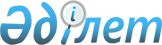 О внесении изменений в некоторые приказы Министерства сельского хозяйства Республики КазахстанПриказ Министра экологии, геологии и природных ресурсов Республики Казахстан от 6 августа 2020 года № 183. Зарегистрирован в Министерстве юстиции Республики Казахстан 11 августа 2020 года № 21077
      ПРИКАЗЫВАЮ:
      1. Утвердить прилагаемый перечень некоторых приказов Министерства сельского хозяйства, в которые вносятся изменения.
      2. Комитету по водным ресурсам Министерства экологии, геологии и природных ресурсов Республики Казахстан в установленном законодательством порядке обеспечить:
      1) государственную регистрацию настоящего приказа в Министерстве юстиции Республики Казахстан;
      2) размещение настоящего приказа на интернет-ресурсе Министерства экологии, геологии и природных ресурсов Республики Казахстан после его официального опубликования;
      3) в течение десяти рабочих дней после государственной регистрации настоящего приказа в Министерстве юстиции Республики Казахстан представление в Департамент юридической службы Министерства экологии, геологии и природных ресурсов Республики Казахстан сведений об исполнении мероприятий, предусмотренных подпунктом 1) и 2) настоящего пункта.
      3. Контроль за исполнением настоящего приказа возложить на курирующего вице-министра экологии, геологии и природных ресурсов Республики Казахстан.
      4. Настоящий приказ вводится в действие по истечении 21 (двадцати одного) календарного дня после дня его первого официального опубликования.
      "СОГЛАСОВАН"
Министерство индустрии
и инфраструктурного развития
Республики Казахстан
      "СОГЛАСОВАН"
Министерство национальной
экономики Республики Казахстан
      "СОГЛАСОВАН"
Министерство внутренних дел
Республики Казахстан Перечень некоторых приказов Министерства сельского хозяйства Республики Казахстан, в которые вносятся изменения (далее-Перечень)
      1. В приказе исполняющего обязанности Министра сельского хозяйства Республики Казахстан от 28 сентября 2011 года № 14-1/549 "Об утверждении режима использования водных объектов и источников питьевого водоснабжения" (зарегистрирован в Реестре государственной регистрации нормативных правовых актов за № 7230, опубликован 29 октября 2011 года в газете "Казахстанская правда" № 346-347 (26737-26738)):
      в Режиме использования водных объектов и источников питьевого водоснабжения, утвержденным указанным приказом:
      пункты 4 и 5 изложить в следующей редакции:
      "4. Водопользователь в течение пятнадцати календарных дней после получения разрешения на специальное водопользование для регулирования стока представляет в соответствующую бассейновую инспекцию по регулированию использования и охране водных ресурсов Комитета по водным ресурсам Министерства экологии, геологии и природных ресурсов Республики Казахстан (далее - Бассейновая инспекция) на согласование Режим использования водохранилища, по форме согласно приложению к настоящему Режиму использования.
      5. Бассейновая инспекция в течение пятнадцати календарных дней рассматривает предоставленный Режим использования, и представляет на утверждение в Комитет по водным ресурсам Министерства экологии, геологии и природных ресурсов Республики Казахстан (далее - Комитет).
      На основании официальных данных в области охраны окружающей среды на соответствующий год Бассейновая инспекция вносит корректировки на предоставленный Режим использования.";
      пункты 7 и 8 изложить в следующей редакции:
      "7. После утверждения Режима использования, Комитет в течение трех рабочих дней направляет копию утвержденного Режима использования в Бассейновую инспекцию.
      8. Бассейновая инспекция в течение двух рабочих дней направляет копию утвержденного Режима использования водопользователю в письменном виде.";
      пункт 11 изложить в следующей редакции:
      "11. В случаях чрезвычайных ситуации природного и техногенного характера водопользователь принимает меры по оперативному регулированию Режима использования с последующим письменным уведомлением Бассейновой инспекции в течение одного календарного дня.".
      2. В приказе Министра сельского хозяйства Республики Казахстан от 15 мая 2015 года № 19-1/441 "Об утверждении Правил разработки и утверждения нормативов предельно допустимых вредных воздействий на водные объекты" (зарегистрирован в Реестре государственной регистрации нормативных правовых актов за № 11811, опубликован 21 августа 2015 года в информационно-правовой системе "Әділет"):
      в Правилах разработки и утверждения нормативов предельно допустимых вредных воздействий на водные объекты, утвержденных указанным приказом:
      пункт 9 изложить в следующей редакции:
      "9. Согласованные нормативы ПДВВ на водные объекты утверждаются ведомством уполномоченного органа в области использования и охраны водного фонда, водоснабжения, водоотведения.".
      3. В приказе Министра сельского хозяйства Республики Казахстан от 18 мая 2015 года № 19-1/446 "Об утверждении Правил установления водоохранных зон и полос" (зарегистрирован в Реестре государственной регистрации нормативных правовых актов за № 11838, опубликован 21 августа 2015 года в информационно-правовой системе "Әділет"):
      в Правилах установления водоохранных зон и полос, утвержденных указанным приказом:
      пункт 5 изложить в следующей редакции:
      "5. Водоохранные зоны, полосы и режим их хозяйственного использования устанавливаются местными исполнительными органами областей, городов республиканского значения, столицы на основании утвержденной проектной документации, согласованной с Бассейновыми инспекциями по регулированию использования и охране водных ресурсов, государственным органом в сфере санитарно-эпидемиологического благополучия населения, уполномоченным государственным органом в области охраны окружающей среды, уполномоченным органом по земельным отношениям, а в селеопасных районах - дополнительно и с уполномоченным органом в сфере гражданской защиты.".
      4. В приказе исполняющего обязанности Министра сельского хозяйства Республики Казахстан от 31 июля 2015 года № 19-1/718 "Об утверждении Правил ведения государственного учета вод и их использования, государственного водного кадастра и государственного мониторинга водных объектов" (зарегистрирован в Реестре государственной регистрации нормативных правовых актов за № 12109, опубликован 6 октября 2015 года в информационно-правовой системе "Әділет"):
      в Правилах ведения государственного учета вод и их использования, государственного водного кадастра и государственного мониторинга водных объектов, утвержденных указанным приказом:
      заголовок главы 1 изложить в следующей редакции:
      "Глава 1. Общие положения";
      пункт 5 изложить в следующей редакции:
      "5. Ведомство уполномоченного органа в области использования и охраны водного фонда, водоснабжения, водоотведения (далее - ведомство уполномоченного органа) обеспечивает сбор, обобщение, анализ и оценку первичных материалов государственного мониторинга, полученных от государственных органов.";
      заголовок главы 2 изложить в следующей редакции:
      "Глава 2. Порядок ведения государственного учета вод и их использования, государственного мониторинга водных объектов";
      пункты 6 изложить в следующей редакции:
      "6. Ведомство уполномоченного органа в части государственного учета вод и их использования, государственного мониторинга поверхностных водных объектов:
      1) координирует работу государственных органов, связанных с ведением государственного учета вод и их использования, государственного мониторинга водных объектов;
      2) осуществляет ведение мониторинга и учета вод на подведомственных водохозяйственных системах и сооружениях;
      3) осуществляет регистрацию первичных водопользователей;
      4) контролирует правильность ведения первичного учета вод водопользователями, а также осуществляет учет использования вод на основе отчетности водопользователей;
      5) безвозмездно передает уполномоченным органам в области охраны окружающей среды, по изучению и использованию недр обобщенные данные по учету использования поверхностных вод;
      6) безвозмездно передает национальной гидрометеорологической службе, территориальным подразделениям ведомства уполномоченного органа в сфере гражданской защиты, а также направляет в центр управления в кризисных ситуациях информацию, указанную в перечне оперативной гидрологической информации, представляемой региональными органами ведомства уполномоченного органа в национальную гидрометеорологическую службу, центру управления в кризисных ситуациях и территориальным подразделениям ведомства уполномоченного органа в сфере гражданской защиты согласно приложению 1 к настоящим Правилам;
      7) ежегодно обобщает данные о состоянии водных объектов и использовании водных ресурсов, ведет обработку, накопление, хранение, распространение информации.";
      пункт 9 изложить в следующей редакции:
      "9. Водопользователи:
      1) ведут первичный учет в порядке, в соответствии с приказом Министра по инвестициям и развитию Республики Казахстан от 27 февраля 2015 года № 254 "Об утверждении формы представления геологической отчетности о состоянии недр" (зарегистрирован в Реестре государственной регистрации нормативных правовых актов за № 10833) и приказом Министра сельского хозяйства Республики Казахстан от 30 марта 2015 года "Об утверждении Правил первичного учета вод" (зарегистрирован в Реестре государственной регистрации нормативных правовых актов за № 11131);
      2) оборудуют водозаборные и водосбросные сооружения средствами измерения расходов и уровней вод, а также устанавливают на самоизливающихся скважинах регулирующие устройства и обеспечивают их поверку и аттестацию в государственных органах по стандартизации, метрологии и сертификации;
      3) обеспечивают определение химического состава сбрасываемых вод в собственных лабораториях или лабораториях других предприятий, организаций и учреждений, имеющих государственную аттестацию;
      4) передают ведомству уполномоченного органа, уполномоченным органам по изучению и использованию недр (по подземным водам), в области охраны окружающей среды и соответствующему территориальному подразделению ведомства уполномоченного органа в сфере санитарно-эпидемиологического благополучия населения экстренную информацию об аварийных сбросах загрязняющих веществ, а также о нарушениях установленного режима забора из водных объектов и сброса в них вод.";
      заголовок главы 3 изложить в следующей редакции:
      "Глава 3. Порядок ведения государственного водного кадастра";
      пункт 10 изложить в следующей редакции:
      "10. Ведение ГВК осуществляется ведомство уполномоченным органом совместно с уполномоченным органом в области охраны окружающей среды (по поверхностным водам) и уполномоченным органом по изучению и использованию недр (по подземным водам).
      Данные ГВК систематизируются и издаются по бассейнам рек, морей, ледников и озер, водохозяйственным бассейнам и участкам, по областям и Республике Казахстан в целом, а по разделу подземных вод дополнительно - по гидрогеологическим регионам и бассейнам.";
      пункт 12 изложить в следующей редакции:
      "12. Для обеспечения единства системы ведения ГВК (по соответствующим разделам) и координации работ по ведению общего государственного водного кадастра уполномоченным органом создается координационно-экспертный совет, в состав которого на паритетных началах входят представители ведомство уполномоченного органа, уполномоченного органа по изучению и использованию недр и уполномоченного органа в области охраны окружающей среды.";
      пункт 14 изложить в следующей редакции:
      "14. Подготовка и публикация изданий ГВК осуществляются ведомство уполномоченным органом и в соответствии со статьей 151 Экологического кодекса передается в уполномоченный орган в области охраны окружающей среды для размещения в Единой системе государственных кадастров природных ресурсов Республики Казахстан.";
      приложения 1, 2, 4 и 5 к указанным правилам изложить в новой редакции согласно приложению 1, 2, 3 и 4 к настоящему Перечню.
      5. В приказе Министра сельского хозяйства Республики Казахстан от 30 ноября 2015 года № 19-1/1051 "Об утверждении формы заявления на получение разрешения на специальное водопользование и формы разрешения на специальное водопользование" (зарегистрирован в Реестре государственной регистрации нормативных правовых актов за № 12626, опубликован 15 января 2016 года в информационно-правовой системе "Әділет"):
      форму заявления на получение разрешения на специальное водопользование утвержденную указанным приказом, изложить в новой редакции согласно приложению 5 к настоящему Перечню. Перечень оперативной гидрологической информации, представляемой региональными органами ведомства уполномоченного органа в национальную гидрометеорологическую службу, центр управления в кризисных ситуациях и территориальным подразделениям ведомства уполномоченного органа в сфере гражданской защиты
      1. Ежедневные сведения о водозаборах на реке Сырдарья - в вегетационный период;
      2. Декадные величины водозабора в Арысский канал - в течение года. Перечень прогностической и гидрологической информации, предоставляемой национальной гидрометеорологической службой в ведомство уполномоченного органа и его региональным органам, в центр управления в кризисных ситуациях и территориальным подразделениям ведомства уполномоченного органа в сфере гражданской защиты Перечень режимно-справочной информации, предоставляемой национальной гидрометеорологической службой в ведомство уполномоченного органа и его региональным органам Перечень гидрологической информации, предоставляемой государственным учреждением "Казселезащита" ведомства уполномоченного органа в сфере гражданской защиты в ведомство уполномоченного органа и его региональным органам и национальной гидрометеорологической службе Заявление на получение разрешения на специальное водопользование
      Прошу выдать разрешение на (отметить в соответствующей ячейке):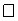  сброс подземных вод (шахтных, карьерных, рудничных), попутно забранных при разведке и (или) добыче твердых полезных ископаемых, промышленных, хозяйственно-бытовых, дренажных, сточных и других вод в поверхностные водные объекты, недра, водохозяйственные сооружения или рельеф местности;


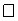 забор и (или) использование подземных вод с применением сооружений или технических устройств, указанных в пункте 1 статьи 66 Водного кодекса Республики Казахстан от 9 июля 2003 года (далее - Кодекс);


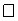  забор и (или) использование поверхностных вод с применением сооружений или технических устройств, указанных в пункте 1 статьи 66 Кодекса.


      1. Сведения о физическом или юридическом лице:
      1) фамилия, имя, отчество (при его наличии), контактный телефон лица, ответственного за водопользование ____________________________________;
      2) кадастровый номер объекта недвижимости, инвентарный номер технического устройства, при помощи которого осуществляется специальное водопользование __________________________.
      2. Ситуационная схема мест забора и (или) использования поверхностных вод, сброса сточных вод, источника подземных вод, с указанием координат прилагается и представляется по форме, согласно приложению 1 к настоящему заявлению.
      3. Цель водопользования ________________________________________
      4. Информация о водном объекте, используемом при специальном водопользовании, заполняется по форме согласно приложению 2 к настоящему заявлению.
      5. Расчетный объем забора и (или) использования поверхностных вод, сбрасываемых сточных вод, забираемых подземных вод представляется по форме согласно приложению 3 к настоящему заявлению (указывается отдельно для каждого вида водопользования, за исключением физических и юридических лиц, осуществляющих использование водных объектов для целей гидроэнергетики и регулирования стока).
      6. Удельные нормы водопотребления и водоотведения на единицу продукции и данные об их согласовании с ведомством уполномоченного органа в области использования и охраны водного фонда, водоснабжения, водоотведения за исключением физических или юридических лиц, осуществляющих изъятие водных ресурсов для водоподготовки и (или) доставки водопотребителям для питьевых нужд, деятельность по регулированию поверхностного стока при помощи подпорных гидротехнических сооружений, использование водных объектов без изъятия из них водных ресурсов, сброс попутно забранных подземных вод (шахтных, карьерных, рудничных), которые представляют расчеты по обоснованию объемов водопотребления и водоотведения
      __________________________________  (нормы, дата и срок согласования)
      7. Предполагаемые сроки начала и окончания водопользования:
      Дата начала водопользования "___" ________ 20___ года
      Дата окончания водопользования "___" ________ 20___ года
      8. Характеристика производственной деятельности водопользователя (объем выпускаемой продукции, численность работников, обслуживаемого населения, мощность, площади орошаемых участков) _____________________
      9. Перечень вторичных водопользователей по форме, согласно приложению 4 к настоящему заявлению (заявки на подачу или прием сточных вод прилагаются к документам на получение разрешения на специальное водопользование).
      10. Данные ранее выданного разрешения на специальное водопользование (номер, дата выдачи, кем выдано, срок действия, если таковые имеются у заявителя) ________________________________________________
      11. Описание оборудования для учета использования вод, ведения режимных наблюдений и лабораторных анализов (тип, марка, технические характеристики, количество, срок поверки, области аккредитации лабораторий) ___________________________________________________________________
      12. Данные о разрешении на эмиссии в окружающую среду - при сбросе очищенных промышленных, хозяйственно-бытовых, дренажных и других сточных вод, за исключением сброса теплообменных
      (нормативно-чистых) вод ____________________________________________.  (номер, срок действия разрешения)
      13. Данные санитарно-эпидемиологического заключения о соответствии (несоответствии) объекта эпидемической значимости нормативным правовым актам в сфере санитарно-эпидемиологического благополучия населения и гигиеническим нормативам - при заборе поверхностных и (или) подземных вод для хозяйственно-питьевого водоснабжения
      _______________________________________  (номер, дата выдачи)
      14. Намерения заявителя в части обеспечения рационального использование водных ресурсов и сокращения потерь воды (в соответствии со статьей 72 Кодекса) (перечислить) __________________________________
      Согласен на использование сведений, составляющих охраняемую законом тайну, содержащуюся в информационных системах.
      Заявитель ________________________________________________________________
                                     фамилия, имя, отчество (при его наличии) 
      "____" _________ 20 ___ года
      Заявление принято к рассмотрению "____" _________ 20 ___ года 
      _________________________________________________________________________
       (подпись, фамилия, имя, отчество (при его наличии) лица, принявшего заявление) СИТУАЦИОННАЯ СХЕМА 
мест забора и (или) использования поверхностных вод, сброса сточных вод, источника подземных вод Масштаб ________________ (указать)
      Площадь земельного участка, обозначенная на ситуационной схеме угловыми точками составляет _______ гектаров (квадратных километров).
      Ситуационная карта-схема прилагается к документам на получение разрешения на специальное водопользование.  Информация о водном объекте, используемом при специальном водопользовании
      Примечание:
      * море - 10, река - 20, пересыхающая река - 21, озеро - 30, водохранилище пруд - 40, водохранилище наливное - 40, магистральный канал - 50, магистральный трубопровод - 55, подземный водоносный горизонт - 60, шахта, рудник, карьер - 61, скважины вертикального дренажа - 62, коллекторно-дренажная сеть - 70, коллекторы, не связанные с речной сетью - 71, коллекторы, достигающие поверхностных водных объектов - 72, земледельческие поля орошения - 80, накопители - 81, рельеф местности - 82, поля фильтрации - 83, сеть водопровода - 90, сеть канализации - 91.
      ** ХП - хозяйственно-питьевые, ПР - производственные, СХ - сельскохозяйственное водоснабжение, ОР - орошение регулярное, ОЛ - орошение лиманное, ОП - обводнение пастбищ, ЗС - залив сенокосов, ПРХ - прудовое рыбное хозяйство, ПГ - поддержание горизонтов в каналах, ПП - поддержание пластового давления, НВ - наполнение наливных водохранилищ, ТВ - транзит воды, ПБ - передано без использования, ДБ - передано другому бассейну, ДГ - передано другому государству, ПК - промывка каналов, СП - санитарные попуски, ГЭ - гидроэнергетика, ПИ - прочие. Расчетный объем забора и (или) использования поверхностных вод, сбрасываемых сточных вод, забираемых подземных вод
      Вид специального водопользования_______________________________ Перечень вторичных водопользователей
					© 2012. РГП на ПХВ «Институт законодательства и правовой информации Республики Казахстан» Министерства юстиции Республики Казахстан
				
      Министр экологии,
геологии и природных ресурсов
 Республики Казахстан 

М. Мирзагалиев
Утвержден
приказом Министра
экологии, геологии и
природных ресурсов
Республики Казахстан
от 6 августа 2020 года № 183Приложение 1 к Перечню 
некоторых приказов 
Министерства сельского хозяйства 
Республики Казахстан, в 
которые вносятся измененияПриложение 1 к Правилам 
ведения государственного учета 
вод и их использования, 
государственного водного 
кадастра и государственного 
мониторинга водных объектов
№ п/п
Название водохранилища
Название водохранилища
Вид информации
Периодичность
1
2
2
3
4
Акмолинская область
Акмолинская область
Акмолинская область
Акмолинская область
Акмолинская область
1
Астанинское
 сведения об уровнях и объемах водохранилища 
 сведения об уровнях и объемах водохранилища 
 в течение года или 1 раз в декаду; 

ежедневно в период половодья (паводка).
1
Астанинское
 сведения о притоках и сбросах водохранилища 
 сведения о притоках и сбросах водохранилища 
Ежедневно 
2
Селетинское
 сведения об уровнях и объемах водохранилища ежедневно 
 сведения об уровнях и объемах водохранилища ежедневно 
в период половодья
3
Шаглинское
 сведения об уровнях и объемах водохранилища ежедневно 
 сведения об уровнях и объемах водохранилища ежедневно 
в период половодья
Актюбинская область
Актюбинская область
Актюбинская область
Актюбинская область
Актюбинская область
4
Актюбинское
 сведения об уровнях и объемах водохранилища 
 сведения об уровнях и объемах водохранилища 
ежедневно в период половодья
5
Каргалинское
 сведения об уровнях и объемах водохранилища 
 сведения об уровнях и объемах водохранилища 
ежедневно в период половодья
Алматинская область
Алматинская область
Алматинская область
Алматинская область
Алматинская область
6
Бартогайское
 сведения об уровнях и объемах водохранилища 
 сведения об уровнях и объемах водохранилища 
в течение года или 1 раз в декаду
6
Бартогайское
 сведения о притоках и сбросах водохранилища 
 сведения о притоках и сбросах водохранилища 
ежедневно
7
Куртинское
 сведения об уровнях и объемах водохранилища 
 сведения об уровнях и объемах водохранилища 
в течение года или 1 раз в декаду
7
Куртинское
 сведения о притоках и сбросах водохранилища 
 сведения о притоках и сбросах водохранилища 
ежедневно
Жамбылская область
Жамбылская область
Жамбылская область
Жамбылская область
Жамбылская область
8
Ташуткульское
 сведения об уровнях и объемах водохранилища 
 сведения об уровнях и объемах водохранилища 
в течение года или 1 раз в декаду
8
Ташуткульское
сведения о притоках и сбросах водохранилища
сведения о притоках и сбросах водохранилища
ежедневно
9
Терс-Ащибулакское
 сведения об уровнях и объемах водохранилища 
 сведения об уровнях и объемах водохранилища 
в течение года или 1 раз в декаду
9
Терс-Ащибулакское
 сведения о притоках и сбросах водохранилища 
 сведения о притоках и сбросах водохранилища 
ежедневно
Карагандинская область
Карагандинская область
Карагандинская область
Карагандинская область
Карагандинская область
10
Жездинское
 сведения об уровнях и объемах водохранилища 
 сведения об уровнях и объемах водохранилища 
ежедневно в период половодья
11
Кенгирское
 сведения об уровнях и объемах водохранилища 
 сведения об уровнях и объемах водохранилища 
ежедневно в период половодья
12
Самаркандское
 сведения об уровнях и объемах водохранилища 
 сведения об уровнях и объемах водохранилища 
в течение года или 1 раз в декаду
12
Самаркандское
 сведения о притоках и сбросах водохранилища 
 сведения о притоках и сбросах водохранилища 
ежедневно
13
Топарское
 сведения об уровнях и объемах водохранилища 
 сведения об уровнях и объемах водохранилища 
в течение года или 1 раз в декаду
13
Топарское
 сведения о притоках и сбросах водохранилища 
 сведения о притоках и сбросах водохранилища 
ежедневно
Костанайская область
Костанайская область
Костанайская область
Костанайская область
Костанайская область
14
Верхне-Тобольское
 сведения об уровнях и объемах водохранилища 
 сведения об уровнях и объемах водохранилища 
ежедневно в период половодья
15
 Желкуарское 
сведения об уровнях и объемах водохранилища
сведения об уровнях и объемах водохранилища
ежедневно в период половодья
16
Каратомарское
 сведения об уровнях и объемах водохранилища 
 сведения об уровнях и объемах водохранилища 
ежедневно в период половодья
Туркестанская область
Туркестанская область
Туркестанская область
Туркестанская область
Туркестанская область
17
Бадамское
 сведения об уровнях и объемах водохранилища 
 сведения об уровнях и объемах водохранилища 
в течение года или 1 раз в декаду
17
Бадамское
 сведения о притоках и сбросах водохранилища 
 сведения о притоках и сбросах водохранилища 
ежедневно
18
Бугуньское
 сведения об уровнях и объемах водохранилища 
 сведения об уровнях и объемах водохранилища 
в течение года или 1 раз в декаду
18
Бугуньское
 сведения о притоках и сбросах водохранилища 
 сведения о притоках и сбросах водохранилища 
ежедневно
Северо-Казахстанская
Северо-Казахстанская
Северо-Казахстанская
Северо-Казахстанская
Северо-Казахстанская
19
Сергеевское
 сведения об уровнях и объемах водохранилища 
 сведения об уровнях и объемах водохранилища 
в течение года или 1 раз в декаду;

ежедневно в период половодья (паводка).
19
Сергеевское
 сведения о притоках и сбросах водохранилища 
 сведения о притоках и сбросах водохранилища 
ежедневноПриложение 2 к Перечню 
некоторых приказов 
Министерства сельского хозяйства 
Республики Казахстан, в 
которые вносятся измененияПриложение 2 к Правилам 
ведения государственного учета 
вод и их использования, 
государственного водного 
кадастра и государственного 
мониторинга водных объектов
№ п/п
Вид информации
Периодичность
Организация, которая представляет информацию
Организация, которая получает информацию
1
2
3
4
5
1
Справка консультация о накоплении влагозапасов в бассейнах рек Казахстана по данным на 1 февраля и ожидаемой водности рек в период половодья и в вегетационный период
Один раз в год (предварительный прогноз)
Национальная гидрометеорологическая служба
ведомство уполномоченного органа и его Бассейновые инспекции, центр управления в кризисных ситуациях ведомства уполномоченного органа в сфере гражданской защиты и его территориальные подразделения
2
Справка консультация о накоплении влагозапасов в бассейнах рек Казахстана по данным на 1 марта и ожидаемой водности рек в период половодья и в вегетационный период
Один раз в год (основной прогноз, по мере необходимости прогноз уточняется)
Национальная гидрометеорологическая служба
ведомство уполномоченного органа и его Бассейновые инспекции, центр управления в кризисных ситуациях ведомства уполномоченного органа в сфере гражданской защиты и его территориальные подразделения
3
Прогноз сроков вскрытия (Ертис, Сырдарья)
Один раз в год (по мере необходимости прогноз уточняется)
Национальная гидрометеорологическая служба и его филиалы
ведомство уполномоченного органа и его Бассейновые инспекции, центр управления в кризисных ситуациях ведомства уполномоченного органа в сфере гражданской защиты и его территориальные подразделения
4
Прогноз появления плавучего льда и установления ледостава (Ертис, Сырдарья, Иле)
Один раз в год (по мере необходимости прогноз уточняется)
Национальная гидрометеорологическая служба и его филиалы
ведомство уполномоченного органа и его Бассейновые инспекции, центр управления в кризисных ситуациях ведомства уполномоченного органа в сфере гражданской защиты и его территориальные подразделения
5
Справка консультация о накоплении влагозапасов в бассейнах горных рек Южно-Казахстанской, Жамбылской, Алматинской и Восточно-Казахстанской областей по данным на 1 апреля и прогноз водности на вегетационный период
Один раз в год (основной прогноз на вегетацию по данным на 1 апреля, по мере необходимости прогноз уточняется)
Национальная гидрометеорологическая служба
ведомство уполномоченного органа и его Бассейновые инспекции, центр управления в кризисных ситуациях ведомства уполномоченного органа в сфере гражданской защиты и его территориальные подразделения
6
Ежедневный гидрологический бюллетень по Республике Казахстан
Ежедневно (кроме выходных и праздничных дней)
Национальная гидрометеорологическая служба
ведомство уполномоченного органа и его Бассейновые инспекции, центр управления в кризисных ситуациях ведомства уполномоченного органа в сфере гражданской защиты и его территориальные подразделения
7
Справка о водно-ледовой обстановке на реке Сырдарья в период ледостава
С 1 декабря до даты разрушения ледостава ежедневно (кроме выходных и праздничных дней)
Национальная гидрометеорологическая служба и его филиалы
ведомство уполномоченного органа и его Бассейновые инспекции, центр управления в кризисных ситуациях ведомства уполномоченного органа в сфере гражданской защиты и его территориальные подразделения
Акмолинская область
Акмолинская область
Акмолинская область
Акмолинская область
Акмолинская область
8
Справка консультация об ожидаемой водности рек
Один раз в год (основной прогноз по данным на 1 марта, по мере необходимости прогноз уточняется)
Акмолинский филиал Национальной гидрометеорологической службы
ведомство уполномоченного органа и Есильская бассейновой инспекции по регулированию использования и охране водных ресурсов, центр управления в кризисных ситуациях и территориальное подразделение ведомства уполномоченного органа в сфере гражданской защиты
9
Прогноз максимальных уровней воды по рекам
Один раз в год (основной прогноз по данным на 1 марта, по мере необходимости прогноз уточняется)
Акмолинский филиал Национальной гидрометеорологической службы
ведомство уполномоченного органа и Есильская бассейновой инспекции по регулированию использования и охране водных ресурсов, центр управления в кризисных ситуациях и территориальное подразделение ведомства уполномоченного органа в сфере гражданской защиты
10
Гидрологические данные (расход, уровень, температура воды, ледовые явления) рек
Ежедневно в период половодья
Акмолинский филиал Национальной гидрометеорологической службы
ведомство уполномоченного органа и Есильская бассейновой инспекции по регулированию использования и охране водных ресурсов, центр управления в кризисных ситуациях и территориальное подразделение ведомства уполномоченного органа в сфере гражданской защиты
Актюбинская область
Актюбинская область
Актюбинская область
Актюбинская область
Актюбинская область
11
Справка консультация об ожидаемой водности рек
Один раз в год (основной прогноз по данным на 1 марта, по мере необходимости прогноз уточняется)
Актюбинский филиал Национальной гидрометеорологической службы
ведомство уполномоченного органа и Актюбинский участок Жайык-Каспийской бассейновой инспекции по регулированию использования и охране водных ресурсов, центр управления в кризисных ситуациях и территориальное подразделение ведомства уполномоченного органа в сфере гражданской защиты
12
Прогноз максимальных уровней воды по рекам
Один раз в год (основной прогноз по данным на 1 марта, по мере необходимости прогноз уточняется)
Актюбинский филиал Национальной гидрометеорологической службы
ведомство уполномоченного органа и Актюбинский участок Жайык-Каспийской бассейновой инспекции по регулированию использования и охране водных ресурсов, центр управления в кризисных ситуациях и территориальное подразделение ведомства уполномоченного органа в сфере гражданской защиты
13
Гидрологические данные (расход, уровень, температура воды, ледовые явления) рек
Ежедневно в период половодья
Актюбинский филиал Национальной гидрометеорологической службы
ведомство уполномоченного органа и Актюбинский участок Жайык-Каспийской бассейновой инспекции по регулированию использования и охране водных ресурсов, центр управления в кризисных ситуациях и территориальное подразделение ведомства уполномоченного органа в сфере гражданской защиты
Алматинская область
Алматинская область
Алматинская область
Алматинская область
Алматинская область
14
Водный баланс озер и водохранилищ по:
Алматинский филиал Национальной гидрометеорологической службы
ведомство уполномоченного органа и Балкаш-Алакольская бассейновая инспекция по регулированию использования и охране водных ресурсов
14
озеру Балхаш
Один раз в год
Алматинский филиал Национальной гидрометеорологической службы
ведомство уполномоченного органа и Балкаш-Алакольская бассейновая инспекция по регулированию использования и охране водных ресурсов
14
Капшагайскому водохранилищу
Один раз в месяц
Алматинский филиал Национальной гидрометеорологической службы
ведомство уполномоченного органа и Балкаш-Алакольская бассейновая инспекция по регулированию использования и охране водных ресурсов
15
Прогноз притока воды в Капшагайское водохранилище ежемесячно и на 2 - 4 кварталы
Ежемесячно, один раз в год по данным на 1 марта и 1 апреля
Алматинский филиал Национальной гидрометеорологической службы
ведомство уполномоченного органа и Балкаш-Алакольская бассейновая инспекция по регулированию использования и охране водных ресурсов
16
Гидрологические данные (расход, уровень, температура воды, ледовые явления) рек
Ежедневно
Алматинский филиал Национальной гидрометеорологической службы
ведомство уполномоченного органа и Балкаш-Алакольская бассейновая инспекция по регулированию использования и охране водных ресурсов, центр управления в кризисных ситуациях и территориальное подразделение ведомства уполномоченного органа в сфере гражданской защиты
17
Справка консультация об ожидаемой водности рек на вегетационный период по данным на 1 марта
Один раз в год (основной прогноз по данным на 1 марта)
Алматинский филиал Национальной гидрометеорологической службы
ведомство уполномоченного органа и Балкаш-Алакольская бассейновая инспекция по регулированию использования и охране водных ресурсов, центр управления в кризисных ситуациях и территориальное подразделение ведомства уполномоченного органа в сфере гражданской защиты
18
Справка консультация о ожидаемой водности рек на вегетационный период по данным на 1 апреля
Один раз в год (основной прогноз на вегетацию по данным на 1 апреля, по мере необходимости прогноз уточняется)
Алматинский филиал Национальной гидрометеорологической службы
ведомство уполномоченного органа и Балкаш-Алакольская бассейновая инспекция по регулированию использования и охране водных ресурсов, центр управления в кризисных ситуациях и территориальное подразделение ведомства уполномоченного органа в сфере гражданской защиты
Атырауская область
Атырауская область
Атырауская область
Атырауская область
Атырауская область
19
Справка консультация об ожидаемой водности рек
Один раз в год (основной прогноз по данным на 1 марта, по мере необходимости прогноз уточняется)
Атырауский филиал Национальной гидрометеорологической службы
ведомство уполномоченного органа и Жайык-Каспийская бассейновая инспекция по регулированию использования и охране водных ресурсов, центр управления в кризисных ситуациях и территориальное подразделение ведомства уполномоченного органа в сфере гражданской защиты
20
Прогноз максимальных уровней воды по рекам
Один раз в год (основной прогноз по данным на 1 марта, по мере необходимости прогноз уточняется)
Атырауский филиал Национальной гидрометеорологической службы
ведомство уполномоченного органа и Жайык-Каспийская бассейновая инспекция по регулированию использования и охране водных ресурсов, центр управления в кризисных ситуациях и территориальное подразделение ведомства уполномоченного органа в сфере гражданской защиты
21
Гидрологические данные (расход, уровень, температура воды, ледовые явления) рек
Ежедневно в период половодья
Атырауский филиал Национальной гидрометеорологической службы
ведомство уполномоченного органа и Жайык-Каспийская бассейновая инспекция по регулированию использования и охране водных ресурсов, центр управления в кризисных ситуациях и территориальное подразделение ведомства уполномоченного органа в сфере гражданской защиты
Западно-Казахстанская область
Западно-Казахстанская область
Западно-Казахстанская область
Западно-Казахстанская область
Западно-Казахстанская область
22
Справка консультация об ожидаемой водности рек
Один раз в год (основной прогноз по данным на 1 марта, по мере необходимости прогноз уточняется)
Западно-Казахстанский филиал Национальной гидрометеорологической службы
ведомство уполномоченного органа и Западно-Казахстаснский участок Жайык-Каспийской бассейновой инспекции по регулированию использования и охране водных ресурсов, центр управления в кризисных ситуациях и территориальное подразделение ведомства уполномоченного органа в сфере гражданской защиты
23
 Прогноз максимальных уровней воды по рекам 
Один раз в год (основной прогноз по данным на 1 марта, по мере необходимости прогноз уточняется)
Западно-Казахстанский филиал Национальной гидрометеорологической службы
ведомство уполномоченного органа и Западно-Казахстаснский участок Жайык-Каспийской бассейновой инспекции по регулированию использования и охране водных ресурсов, центр управления в кризисных ситуациях и территориальное подразделение ведомства уполномоченного органа в сфере гражданской защиты
24
 Гидрологические данные (расход, уровень, температура воды, ледовые явления) рек 
 Ежедневно в период половодья 
Западно-Казахстанский филиал Национальной гидрометеорологической службы
ведомство уполномоченного органа и Западно-Казахстаснский участок Жайык-Каспийской бассейновой инспекции по регулированию использования и охране водных ресурсов, центр управления в кризисных ситуациях и территориальное подразделение ведомства уполномоченного органа в сфере гражданской защиты
Жамбылская область
Жамбылская область
Жамбылская область
Жамбылская область
Жамбылская область
25
 Справка консультация об ожидаемой водности рек на вегетационный период по данным на 1 марта 
Один раз в год (основной прогноз по данным на 1 марта)
Жамбылский филиал Национальной гидрометеорологической службы
 ведомство уполномоченного органа и Шу-Таласская бассейновая инспекция по регулированию использования и охране водных ресурсов, центр управления в кризисных ситуациях и территориальное подразделение ведомства уполномоченного органа в сфере гражданской защиты 
26
Справка консультация о ожидаемой водности рек на вегетационный период по данным на 1 апреля
Один раз в год (основной прогноз на вегетацию по данным на 1 апреля, по мере необходимости прогноз уточняется)
Жамбылский филиал Национальной гидрометеорологической службы
 ведомство уполномоченного органа и Шу-Таласская бассейновая инспекция по регулированию использования и охране водных ресурсов, центр управления в кризисных ситуациях и территориальное подразделение ведомства уполномоченного органа в сфере гражданской защиты 
27
Гидрологические данные (расход, уровень, температура воды, ледовые явления) рек
Ежедневно
Жамбылский филиал Национальной гидрометеорологической службы
 ведомство уполномоченного органа и Шу-Таласская бассейновая инспекция по регулированию использования и охране водных ресурсов, центр управления в кризисных ситуациях и территориальное подразделение ведомства уполномоченного органа в сфере гражданской защиты 
Карагандинская область
Карагандинская область
Карагандинская область
Карагандинская область
Карагандинская область
28
 Справка консультация об ожидаемой водности рек 
Один раз в год (основной прогноз по данным на 1 марта, по мере необходимости прогноз уточняется)
Карагандинский филиал Национальной гидрометеорологической службы
ведомство уполномоченного органа и Нура-Сарысуская бассейновой инспекции по регулированию использования и охране водных ресурсов, центр управления в кризисных ситуациях и территориальное подразделение ведомства уполномоченного органа в сфере гражданской защиты
29
 Прогноз максимальных уровней воды по рекам 
Один раз в год (основной прогноз по данным на 1 марта, по мере необходимости прогноз уточняется)
Карагандинский филиал Национальной гидрометеорологической службы
ведомство уполномоченного органа и Нура-Сарысуская бассейновой инспекции по регулированию использования и охране водных ресурсов, центр управления в кризисных ситуациях и территориальное подразделение ведомства уполномоченного органа в сфере гражданской защиты
30
 Гидрологические данные (расход, уровень, температура воды, ледовые явления) рек 
 Ежедневно в период половодья 
Карагандинский филиал Национальной гидрометеорологической службы
ведомство уполномоченного органа и Нура-Сарысуская бассейновой инспекции по регулированию использования и охране водных ресурсов, центр управления в кризисных ситуациях и территориальное подразделение ведомства уполномоченного органа в сфере гражданской защиты
Костанайская область
Костанайская область
Костанайская область
Костанайская область
Костанайская область
31
Справка консультация об ожидаемой водности рек
Один раз в год (основной прогноз по данным на 1 марта, по мере необходимости прогноз уточняется
Костанайский филиал Национальной гидрометеорологической службы
ведомство уполномоченного органа и Тобол-Торгайская бассейновая инспекция по регулированию использования и охране водных ресурсов, центр управления в кризисных ситуациях и территориальное подразделение ведомства уполномоченного органа в сфере гражданской защиты
32
Прогноз максимальных уровней воды по рекам
Один раз в год (основной прогноз по данным на 1 марта, по мере необходимости прогноз уточняется)
Костанайский филиал Национальной гидрометеорологической службы
ведомство уполномоченного органа и Тобол-Торгайская бассейновая инспекция по регулированию использования и охране водных ресурсов, центр управления в кризисных ситуациях и территориальное подразделение ведомства уполномоченного органа в сфере гражданской защиты
33
 Гидрологические данные (расход, уровень, температура воды, ледовые явления) рек 
 Ежедневно период половодья 
Костанайский филиал Национальной гидрометеорологической службы
ведомство уполномоченного органа и Тобол-Торгайская бассейновая инспекция по регулированию использования и охране водных ресурсов, центр управления в кризисных ситуациях и территориальное подразделение ведомства уполномоченного органа в сфере гражданской защиты
Кызылординская область
Кызылординская область
Кызылординская область
Кызылординская область
Кызылординская область
34
 Гидрологические данные (расход, уровень, температура воды, ледовые явления) рек 
Ежедневно
Кызылординский филиал Национальной гидрометеорологической службы
ведомство уполномоченного органа и Арало-Сырдаринкая бассейновая инспекция по регулированию использования и охране водных ресурсов
34
 Гидрологические данные (расход, уровень, температура воды, ледовые явления) рек 
в период с 1 декабря по 1 апреля
Кызылординский филиал Национальной гидрометеорологической службы
центр управления в кризисных ситуациях и территориальное подразделение ведомства уполномоченного органа в сфере гражданской защиты
Мангистауская область
Мангистауская область
Мангистауская область
Мангистауская область
Мангистауская область
35
Гидрологические данные об уровнях Касспийского моря
Ежемесячно
Мангистауский филиал Национальной гидрометеорологической службы
ведомство уполномоченного органа и Мангистауский участок Жайык-Каспийской бассейновой инспекции по регулированию использования и охране водных ресурсов, центр управления в кризисных ситуациях и территориальное подразделение ведомства уполномоченного органа в сфере гражданской защиты
Туркестанская область
Туркестанская область
Туркестанская область
Туркестанская область
Туркестанская область
36
Справка консультация об ожидаемой водности рек на вегетационный период по данным на 1 марта
Один раз в год (основной прогноз по данным на 1 марта)
Турскестанский филиал Национальной гидрометеорологической службы
ведомство уполномоченного органа и Туркестанский участок Арало-Сырдаринкой бассейновой инспекция по регулированию использования и охране водных ресурсов центр управления в кризисных ситуациях и территориальным подразделениям ведомства уполномоченного органа в сфере гражданской защиты
37
 Справка консультация о ожидаемой водности рек на вегетационный период по данным на 1 апреля 
Один раз в год (основной прогноз на вегетацию по данным на 1 апреля, по мере необходимости прогноз уточняется)
Турскестанский филиал Национальной гидрометеорологической службы
ведомство уполномоченного органа и Туркестанский участок Арало-Сырдаринкой бассейновой инспекция по регулированию использования и охране водных ресурсов центр управления в кризисных ситуациях и территориальным подразделениям ведомства уполномоченного органа в сфере гражданской защиты
38
 Гидрологические данные (расход, уровень, температура воды, ледовые явления) рек 
Ежедневно
Турскестанский филиал Национальной гидрометеорологической службы
ведомство уполномоченного органа и Туркестанский участок Арало-Сырдаринкой бассейновой инспекция по регулированию использования и охране водных ресурсов центр управления в кризисных ситуациях и территориальным подразделениям ведомства уполномоченного органа в сфере гражданской защиты
Павлодарская область
Павлодарская область
Павлодарская область
Павлодарская область
Павлодарская область
39
 Справка консультация об ожидаемой водности рек на вегетационный период по данным на 1 марта 
Один раз в год (основной прогноз по данным на 1 марта)
Павлодарский филиал Национальной гидрометеорологической службы
 ведомство уполномоченного органа и Павлодарский участок Ертисской бассейновая инспекция по регулированию использования и охране водных ресурсов, центр управления в кризисных ситуациях и территориальное подразделение ведомства уполномоченного органа в сфере гражданской защиты 
40
Справка консультация о ожидаемой водности рек на вегетационный период по данным на 1 апреля
Один раз в год (основной прогноз на вегетацию по данным на 1 апреля, по мере необходимости прогноз уточняется)
Павлодарский филиал Национальной гидрометеорологической службы
 ведомство уполномоченного органа и Павлодарский участок Ертисской бассейновая инспекция по регулированию использования и охране водных ресурсов, центр управления в кризисных ситуациях и территориальное подразделение ведомства уполномоченного органа в сфере гражданской защиты 
41
 Гидрологические данные (расход, уровень, температура воды, ледовые явления) рек 
Ежедневно в период половодья
Павлодарский филиал Национальной гидрометеорологической службы
 ведомство уполномоченного органа и Павлодарский участок Ертисской бассейновая инспекция по регулированию использования и охране водных ресурсов, центр управления в кризисных ситуациях и территориальное подразделение ведомства уполномоченного органа в сфере гражданской защиты 
Северо-Казахстанская область
Северо-Казахстанская область
Северо-Казахстанская область
Северо-Казахстанская область
Северо-Казахстанская область
42
 Справка консультация об ожидаемой водности рек 
Один раз в год (основной прогноз по данным на 1 марта, по мере необходимости прогноз уточняется
Северо-Казахстанкий филиал Национальной гидрометеорологической службы
ведомство уполномоченного органа и Северо-Казахстанский участок Есильской бассейновая инспекция по регулированию использования и охране водных ресурсов, центр управления в кризисных ситуациях и территориальное подразделение ведомства уполномоченного органа в сфере гражданской защиты
43
Прогноз максимальных уровней воды по рекам
Один раз в год (основной прогноз по данным на 1 марта, по мере необходимости прогноз уточняется)
Северо-Казахстанкий филиал Национальной гидрометеорологической службы
ведомство уполномоченного органа и Северо-Казахстанский участок Есильской бассейновая инспекция по регулированию использования и охране водных ресурсов, центр управления в кризисных ситуациях и территориальное подразделение ведомства уполномоченного органа в сфере гражданской защиты
44
 Гидрологические данные (расход, уровень, температура воды, ледовые явления) рек 
 Ежедневно период половодья 
Северо-Казахстанкий филиал Национальной гидрометеорологической службы
ведомство уполномоченного органа и Северо-Казахстанский участок Есильской бассейновая инспекция по регулированию использования и охране водных ресурсов, центр управления в кризисных ситуациях и территориальное подразделение ведомства уполномоченного органа в сфере гражданской защиты
Восточно-Казахстанская область
Восточно-Казахстанская область
Восточно-Казахстанская область
Восточно-Казахстанская область
Восточно-Казахстанская область
45
Прогноз притока воды в Бухтарминское водохранилище на месяцы и соответствующий кварталы
Ежемесячно, один раз квартал
Национальная гидрометеорологическая служба и его Восточно-Казахстанский филиал
ведомство уполномоченного органа и Ертисская бассейновая инспекция по регулированию использования и охране водных ресурсов, центр управления в кризисных ситуациях и территориальное подразделение ведомства уполномоченного органа в сфере гражданской защиты
46
Прогноз притока воды в Шульбинском водохранилище на месяцы и соответствующие кварталы
Ежемесячно, один раз квартал
Национальная гидрометеорологическая служба и его Восточно-Казахстанский филиал
ведомство уполномоченного органа и Ертисская бассейновая инспекция по регулированию использования и охране водных ресурсов, центр управления в кризисных ситуациях и территориальное подразделение ведомства уполномоченного органа в сфере гражданской защиты
47
Прогноз суммарного стока рек Оба и Ульби
Ежедневно в период проведения природоохранных попусков
Национальная гидрометеорологическая служба и его Восточно-Казахстанский филиал
ведомство уполномоченного органа и Ертисская бассейновая инспекция по регулированию использования и охране водных ресурсов, центр управления в кризисных ситуациях и территориальное подразделение ведомства уполномоченного органа в сфере гражданской защиты
48
Фактические данные по притоку воды в Бухтарминское и Шульбинское водохранилища в период природоохранных попусках
Ежедневно в период проведения природоохранных попусков
Национальная гидрометеорологическая служба и его Восточно-Казахстанский филиал
ведомство уполномоченного органа и Ертисская бассейновая инспекция по регулированию использования и охране водных ресурсов, центр управления в кризисных ситуациях и территориальное подразделение ведомства уполномоченного органа в сфере гражданской защиты
49
 Справка консультация об ожидаемой водности рек на вегетационный период по данным на 1 марта 
Один раз в год (основной прогноз по данным на 1 марта)
Национальная гидрометеорологическая служба и его Восточно-Казахстанский филиал
ведомство уполномоченного органа и Ертисская бассейновая инспекция по регулированию использования и охране водных ресурсов, центр управления в кризисных ситуациях и территориальное подразделение ведомства уполномоченного органа в сфере гражданской защиты
50
Справка-консультация о ожидаемой водности рек на вегетационный период по данным на 1 апреля
Один раз в год (основной прогноз на вегетацию по данным на 1 апреля, по мере необходимости прогноз уточняется)
Национальная гидрометеорологическая служба и его Восточно-Казахстанский филиал
ведомство уполномоченного органа и Ертисская бассейновая инспекция по регулированию использования и охране водных ресурсов, центр управления в кризисных ситуациях и территориальное подразделение ведомства уполномоченного органа в сфере гражданской защиты
51
 Гидрологические данные (расход, уровень, температура воды, ледовые явления) рек 
Ежедневно
ведомство уполномоченного органа и Ертисская бассейновая инспекция по регулированию использования и охране водных ресурсов
51
 Гидрологические данные (расход, уровень, температура воды, ледовые явления) рек 
Ежедневно период половодья
центр управления в кризисных ситуациях и территориальное подразделение ведомства уполномоченного органа в сфере гражданской защитыПриложение 3 к Перечню 
некоторых приказов 
Министерства сельского хозяйства 
Республики Казахстан, в 
которые вносятся измененияПриложение 4 к Правилам 
ведения государственного учета 
вод и их использования, 
государственного водного 
кадастра и государственного 
мониторинга водных объектов
Среднемесячные и среднегодовые расходы воды за предыдущий год по следующим гидрологическим постам:
Среднемесячные и среднегодовые расходы воды за предыдущий год по следующим гидрологическим постам:
Акмолинская область
Акмолинская область
1
река Есиль-село Волгодоновка
2
река Есиль-село Тургеневка
3
река Жабай-город Атбасар
4
река Жабай-село Балкашино
5
река Калкутан-село Калкутан
6
река Мойылды-село Николаевка
7
река Нура-село Кошкарбаева
8
река Силеты-село Изобильное
9
река Силеты-село Приречное
10
река Шагалалы-село Павловка
Актюбинская область
Актюбинская область
11
река Карагалы-село Карагалинское
12
река Карахобда-поселок Альпасай
13
река Косистек-село Косистек
14
река Орь-поселок Богетсай
15
река Темир-поселок Ленинский
16
река Темир-село Сагашили
17
река Уил-поселок Уил
18
река Большая Кобда-село Кобда
19
река Иргиз-поселок Шенбертал
20
река Илек-город Актобе
Алматинская область
Алматинская область
21
река Аксу-железнодорожная станция Матай
22
река Баскан-село Екиаша
23
река Бутак-село Бутак
24
река Быжы-село Красногоровка
25
река Есик-город Есик
26
река Коксу-село Коксу
27
река Коктал-село Аралтобе
28
река Курты-Ленинский мост
29
река Киши Алматы-город Алматы
30
река Киши Алматы-метеостанция Мынжылки
31
река Киши Алматы-ниже устья река Сарысай
32
река Караой-город Текели
33
 река Каратал-аул Акжар 
34
река Каркара-у выхода из гор
35
река Каскелен-город Каскелен
36
река Коргас (Хоргос)-в 8 километр выше село Баскуншы
37
река Лепси-город Лепси
38
река Лепси-аул Толебаев
39
река Проходная-устье
40
река Сарыкан-город Сарканд
41
река Текели-город Текели
42
река Текес-село Текес
43
река Тентек-урочище Тонкерис
44
ручеек Терисбутак-устье
45
река Турген-село Таутурген
46
река Улкен Алматы-в 2 километра выше устья реки Проходной
47
река Шарын-урочище Сарытогай
48
река Шыжын-город Текели
49
река Шилик-село Малыбай
50
река Иле-пристань Добын
51
река Иле-164 километр выше Капшагайской ГЭС
52
река Иле-урочище Капшагай (37 километр ниже ГЭС)
Атырауская область
Атырауская область
53
река Урал-поселок Махамбет
Западно-Казахстанская область
Западно-Казахстанская область
54
река Урал-село Кушум
55
река Куперанкаты-село Алгабас
56
канал Кушум-село Кушум
57
река Шаган-поселок Чувашинское
58
река Илек-село Чилик
Жамбылская область
Жамбылская область
59
река Асса-железнодорожная станция Маймак
60
река Курагаты-железнодорожная станция Аспара
61
река Мерке (канал)-зимовка Улбутуй
62
река Талас-село Жасоркен
63
река Терс-село Нурлыкент
64
река Шу-село Кайнар
65
река Шу-село Ташуткуль
66
река Шу (Малая Арна)-село Уланбель
67
река Шу (Большая Арна)-село Уланбель
Карагандинская область
Карагандинская область
68
река Моинты-железнодорожная станция Киик
69
река Нура-аул Акмешит
70
река Нура-железнодорожная станция Балыкты
71
река Нура-село Бесоба
72
река Нура-село Шешенкара
73
река Сарысу-разъезд 189 километр
74
река Талды-село Новостройка
75
река Токырауын-аул Актогой
76
река Шерубайнура-разъезд Карамурын
Костанайская область
Костанайская область
77
река Аят-село Варваринка
78
река Дамды-село Дамды
79
река Желкуар-село Чайковское
80
река Камысты-Аят-поселок Свердловка
81
река Караторгай-поселок Урпек
82
река Убаган-Аксуат
83
река Сарыторгай-поселок Екидын
84
река Тобол-село Аккарга
85
река Тобол-село Гришенка
86
река Тобол-город Костанай
87
река Тобол-село Милютинка
88
река Тогузак-станция Тогузак
89
река Торгай-пески Тусум
90
река Уй-село Уйское
Кызылординская область
Кызылординская область
91
река Сырдарья-протока Караозек поселка городского типа Жусалы
92
река Сырдарья-разъезд Кергельмес
93
река Сырдарья-город Казалинск
94
река Сырдарья-село Каратерень
95
река Сырадрия-поселок Тасбогет
96
река Сырдарья-железнодорожная станция Тюмень-Арык
Туркестанская область
Туркестанская область
97
река Аксу-село Саркырама
98
река Аристанды-село Алгабас
99
река Ашилган-село Майдантал
100
река Бадам-село Караспан
101
река Болдыбрек-кордон государственного заповедника
102
река Боролдай-село Боролдой
103
река Бугунь-село Екпенды
104
река Жебаглысу-село Жабаглы
105
река Келес-устье
106
река Карашик-село Хантаги
107
река Каттабутунь-село Жарыкбас
108
река Кокбулак-село Пистели
109
река Сайрам-аул Тасарык
110
река Сырдарья-выше устья река Келес
111
река Сырдарья-нижний бьеф Чардаринского водохранилище
Павлодарская область
Павлодарская область
112
река Ертис-Прииртышское
Северо-Казахстанская область
Северо-Казахстанская область
113
река Акканбурлык-село Ковыльное
114
река Акканбурлык-село Привольное
115
река Есиль-село Долматово
116
река Есиль-село Западное
117
река Есиль-город Петропавловск
118
река Иманбурлук-село Соколовка
119
река Шагалалы-село Северное
Восточно-Казахстанская область
Восточно-Казахстанская область
120
река Аягоз-поселок Аягоз
121
река Аягоз-село Тарбагатай (колхоз имени 40 лет Октября)
122
река Бас-Теректы-село Мойылды
123
река Буктырма-село Лесная пристань
124
река Буктырма-село Печи
125
река Емель-поселок Кызылту
126
река Ертис-село Семиярка
127
река Куршим-село Вознесенка
128
река Калжыр-аул Калжыр
129
река Кара Ертис-поселок Боран
130
река Левая Березовка-село Средигорное
131
река Нарын-село Улкен Нарын
132
река Оба-село Шемонаиха
133
река Ульби-село Ульби Перевалочная
134
река Улкен Бокен-село ДжумбаПриложение 4 к Перечню 
некоторых приказов 
Министерства сельского хозяйства 
Республики Казахстан, в 
которые вносятся измененияПриложение 5 к Правилам 
ведения государственного учета 
вод и их использования, 
государственного водного 
кадастра и государственного 
мониторинга водных объектов
№ п/п
Название водохранилища
Область
Вид информации
Периодичность
Организация, которая получает информацию
1
2
3
4
5
6
1
Информация о паводковой ситуации в Республике Казахстан
по всем областям
Сведения о паводках
В паводковый период ежедневно
ведомство уполномоченного органа и его Бассейновые инспекции.Приложение 5 к Перечню 
некоторых приказов 
Министерства сельского хозяйства 
Республики Казахстан, в 
которые вносятся измененияПриложение 1 к приказу 
Министра сельского хозяйства
Республики Казахстана
от 30 ноября 2015 года № 19-1/1051Форма
В ______________________________________________________________________
(полное наименование государственного органа)
от _______________________________________________________________________
(фамилия, имя, отчество (при его наличии) физического лица или полное наименование юридического лица)
Адрес заявителя ___________________________________________________________
(индекс, город, район, область, улица, номер дома, телефон)
Реквизиты заявителя ___________________________________________________________
(для физических лиц - индивидуальный идентификационный номер,
__________________________________________________________________________
для юридических лиц - бизнес-идентификационный номер)Приложение 1 к заявлению о 
выдаче разрешения на 
специальное водопользованиеФорма
Наименование места (или водного объекта) водозабора (водоотведения)
Площадь земельного участка, обозначенная на ситуационной схеме угловыми точками
№№ точек
Географические координаты
Географические координаты
Географические координаты
Географические координаты
Географические координаты
Географические координаты
Наименование места (или водного объекта) водозабора (водоотведения)
Площадь земельного участка, обозначенная на ситуационной схеме угловыми точками
№№ точек
долгота
долгота
долгота
широта
широта
широта
Наименование места (или водного объекта) водозабора (водоотведения)
Площадь земельного участка, обозначенная на ситуационной схеме угловыми точками
№№ точек
градус
минута
секунда
градус
минута
секунда
________ гектар

________ квадратный километр
1
________ гектар

________ квадратный километр
2
________ гектар

________ квадратный километр
...
________ гектар

________ квадратный километр
1
________ гектар

________ квадратный километр
2
________ гектар

________ квадратный километр
...
________ гектар

________ квадратный километр
1
________ гектар

________ квадратный километр
2
________ гектар

________ квадратный километр
...Приложение 2 к заявлению о 
выдаче разрешения на 
специальное водопользованиеФорма
№
Наименование водного объекта, основные гидрологические и гидрогеологические характеристики (при сбросе промышленных, хозяйственно-бытовых, дренажных и других сточных вод в водохозяйственные сооружения или рельеф местности указываются характеристики сооружений, предназначенных для сброса и приема данных вод)
Код источника* (приемника)
Вид специального водопользования
Вид (код)** использования
1
2
…Приложение 3 к заявлению о 
выдаче разрешения на 
специальное водопользованиеФорма
№
Месяцы
Кубический метр/сутки
Кубический метр/месяц
1
2
3
4
1
Январь
2
Февраль
3
Март
4
Апрель
5
Май
6
Июнь
7
Июль
8
Август
9
Сентябрь
10
Октябрь
11
Ноябрь
12
Декабрь
Итого в год, кубический метр/год
Итого в год, кубический метр/годПриложение 4 к заявлению о 
выдаче разрешения на 
специальное водопользованиеФорма
№
Наименование водопользователей
Код государственного учета использования вод (ГУИВ) водопользователя (при его наличии)
Расчетный объем (кубический метр/год)
Цель водопользования
Номер и дата договора
1
2
3
4
5
6
1
2
3
4
…
Итого в год, кубический метр/год
Итого в год, кубический метр/год
Итого в год, кубический метр/год